Natuurkunde werkzitting 2 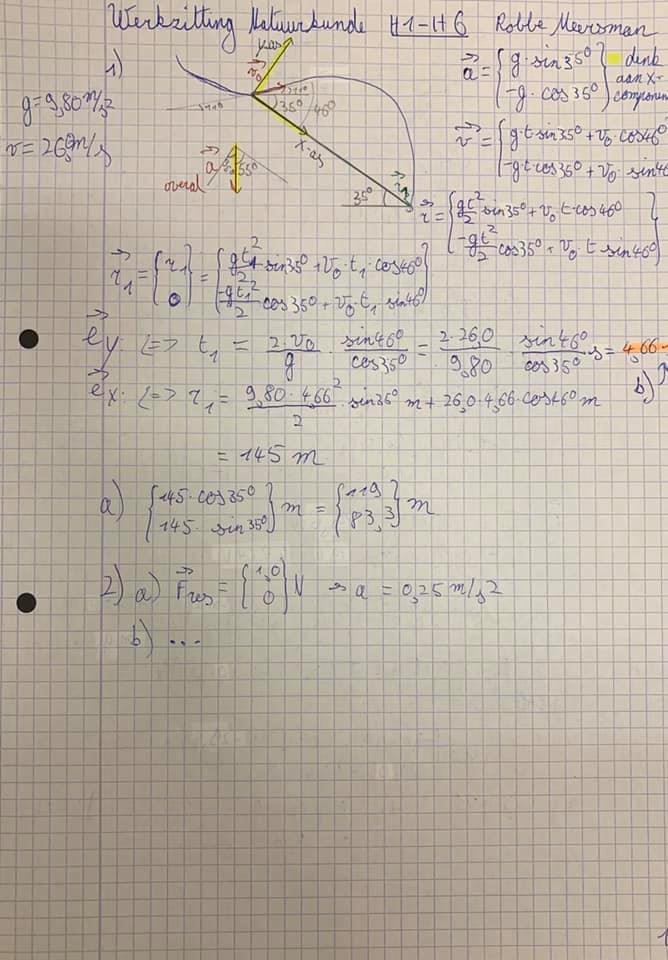 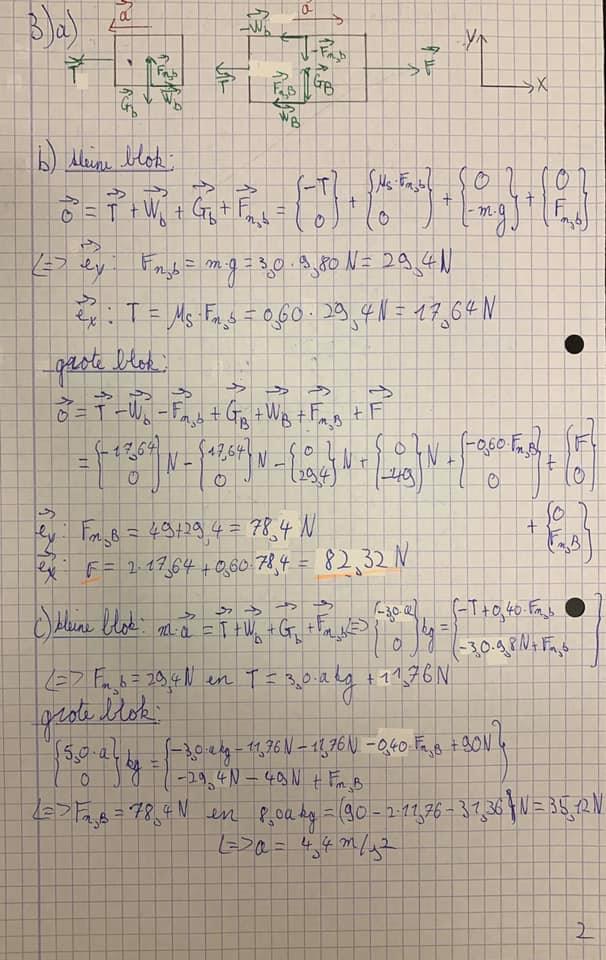 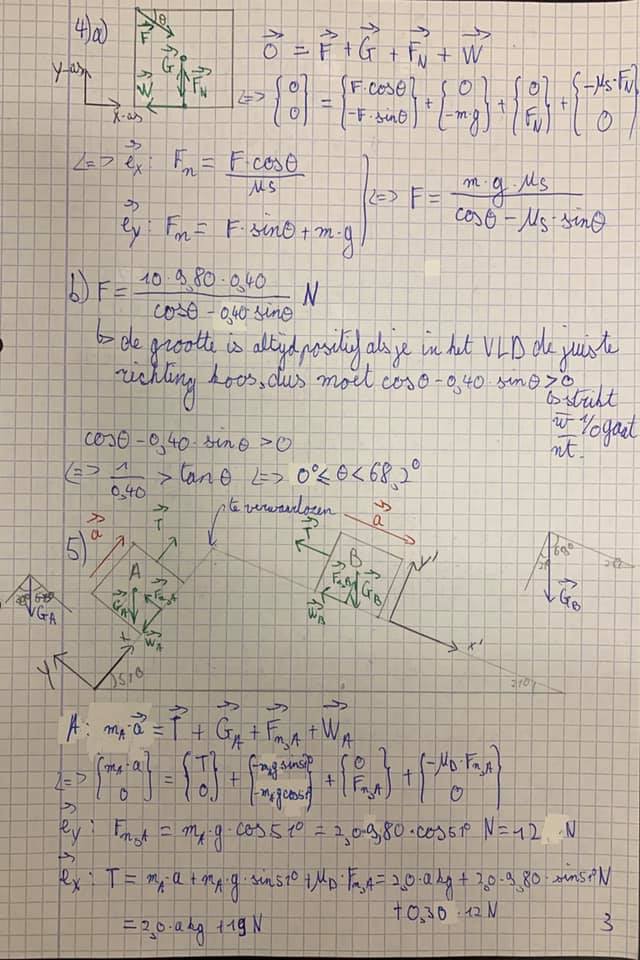 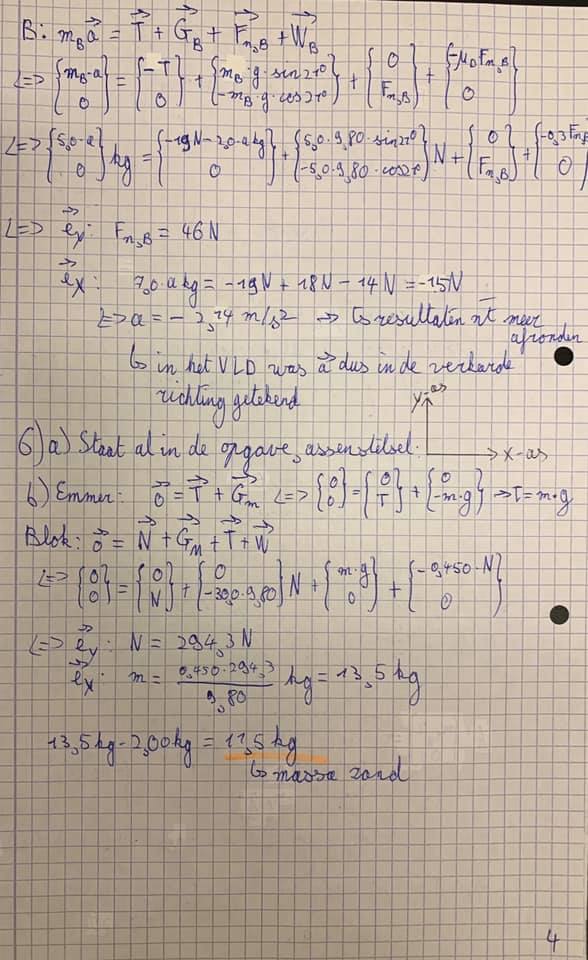 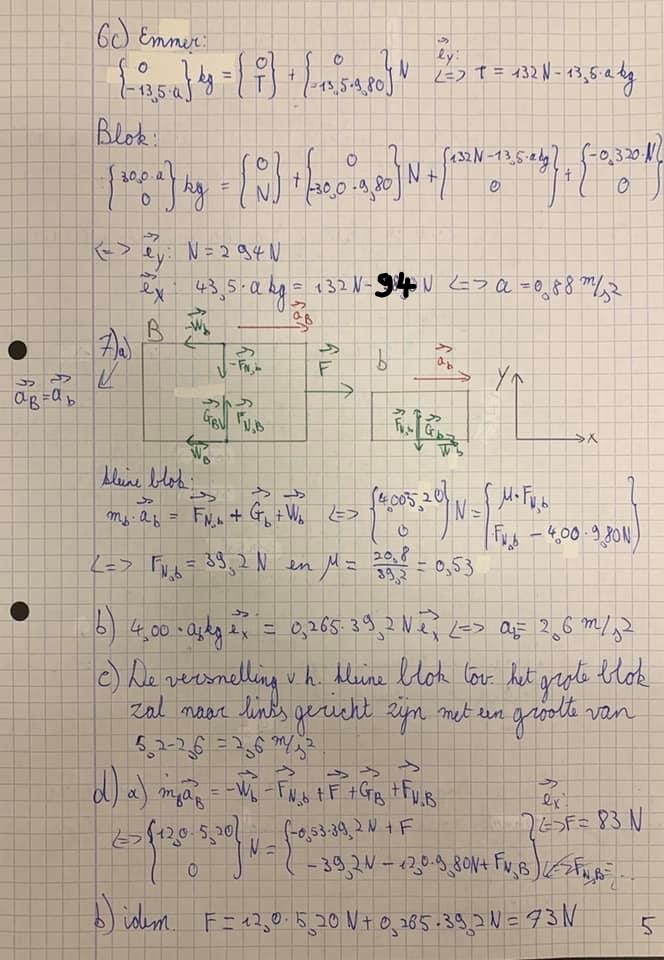 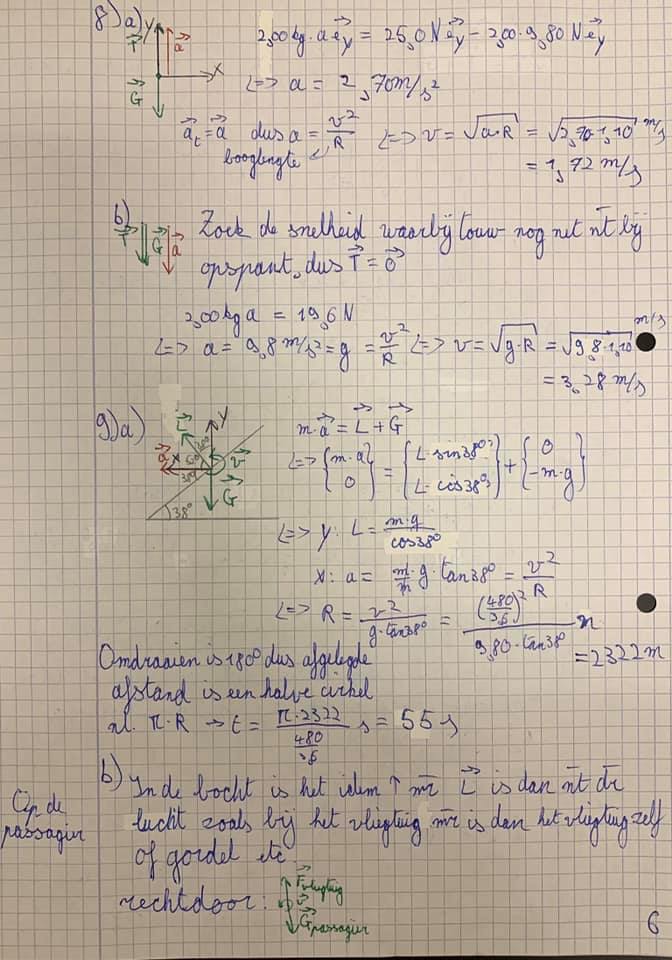 